INDICAÇÃO Nº 3587/2019Sugere ao Poder Executivo Municipal que proceda ao conserto do asfalto na Rua Salvador defronte o nº 17 no Cidade Nova. (Foto anexa).Excelentíssimo Senhor Prefeito Municipal, Nos termos do Art. 108 do Regimento Interno desta Casa de Leis, dirijo-me a Vossa Excelência para sugerir ao setor competente que proceda ao conserto asfalto após serviços executados pelo DAE na Rua Salvador defronte o nº 17 no Cidade Nova.Justificativa:Fomos procurados por munícipes solicitando essa providência, pois, segundo eles após serviços executados pelo DAE o asfalto ficou danificado causando transtornos.Plenário “Dr. Tancredo Neves”, em 18 de Novembro de 2019.José Luís Fornasari                                                  “Joi Fornasari”                                                    - Vereador -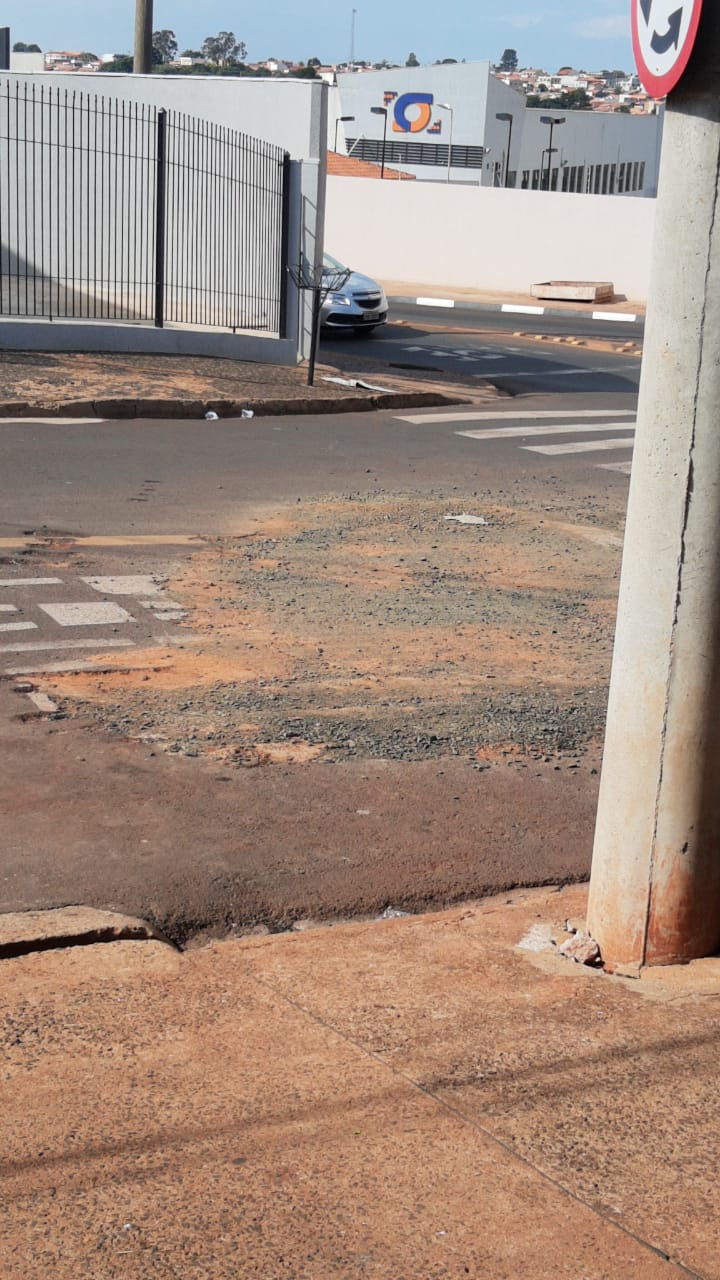 Sugere ao Poder Executivo Municipal que proceda ao conserto do asfalto na Rua Salvador defronte o nº 17 no Cidade Nova.